(TS)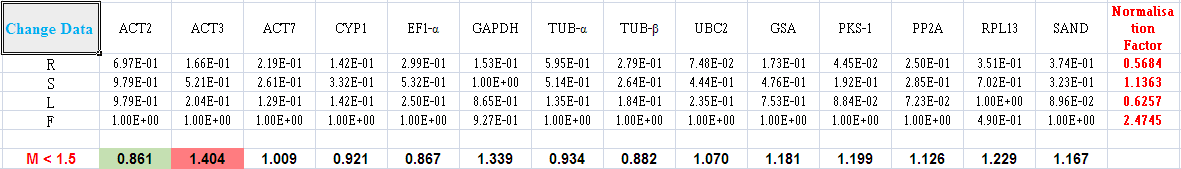 (SG)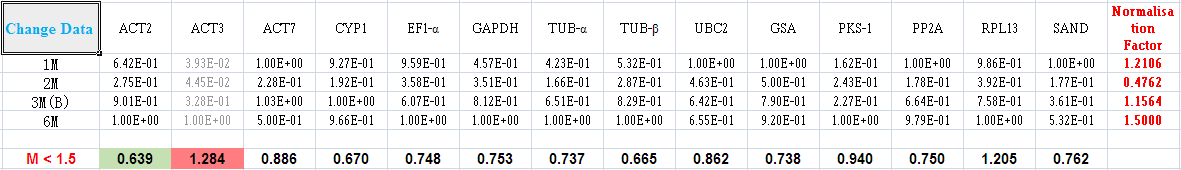 (ST)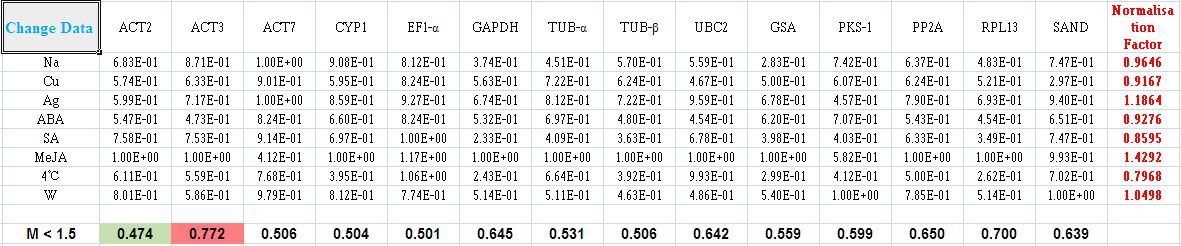 (TT)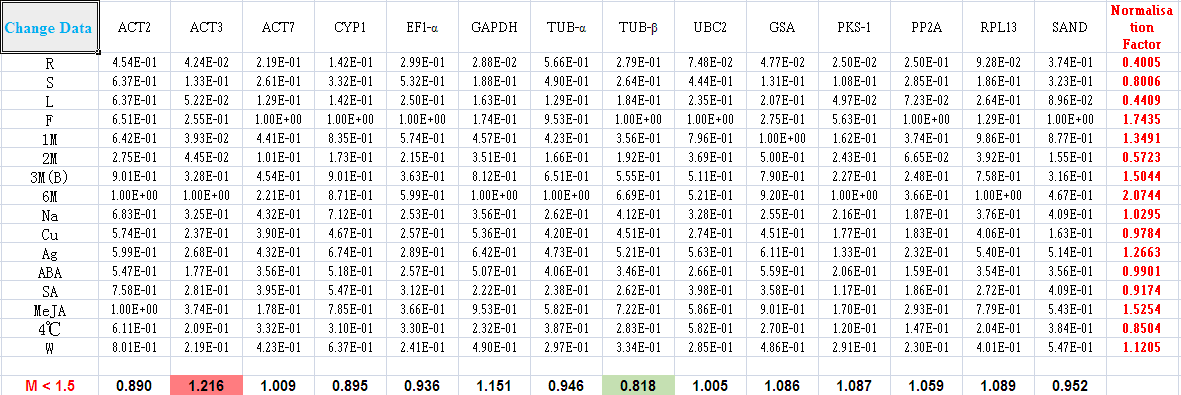 